Использование лесов на землях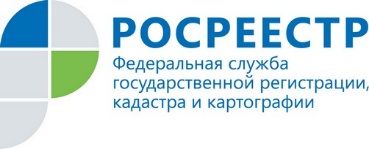 сельскохозяйственного назначения Постановлением Правительства РФ от 21.09.2020 № 1509 «Об особенностях использования, охраны, защиты, воспроизводства лесов, расположенных на землях сельскохозяйственного назначения» утверждено «Положение об особенностях использования, охраны, защиты, воспроизводства лесов, расположенных на землях сельскохозяйственного назначения» (далее – Положение).Согласно Положению, в частности, леса, расположенные на землях сельскохозяйственного назначения, подлежат освоению с соблюдением целевого назначения таких земель. Использование, охрана, защита лесов, расположенных на землях сельскохозяйственного назначения, а также уход за такими лесами осуществляются правообладателями земельных участков из состава земель сельскохозяйственного назначения, на которых расположены леса. При осуществлении рубок лесных насаждений при использовании, охране, защите, воспроизводстве лесов, расположенных на землях сельскохозяйственного назначения, не допускается, в частности: повреждение дорог, мостов, просек, мелиоративных систем, дорожных и других сооружений, русел рек и ручьев; использование русел рек и ручьев в качестве трасс волоков и лесных дорог; повреждение лесных насаждений, растительного покрова и почв, захламление промышленными и иными отходами. Положение не распространяется на мелиоративные защитные лесные насаждения.Кроме того, согласно данного Положения, правообладатель в течение 2 лет со дня вступления в силу указанного выше постановления или со дня регистрации права на соответствующий земельный участок вправе направить уведомление об использовании лесов, расположенных на таком земельном участке, с указанием вида или видов использования лесов с учетом положений пункта 4 Положения в орган государственной власти субъекта Российской Федерации, уполномоченный на обеспечение государственного управления агропромышленным комплексом субъекта Российской Федерации, а также в Федеральную службу по ветеринарному и фитосанитарному надзору и Федеральную службу государственной регистрации, кадастра и картографии. В случае направления такого уведомления наличие на 50 и более процентах площади земельного участка зарастания древесно-кустарниковой растительностью не является признаком неиспользования земельных участков по целевому назначению или использования с нарушением законодательства Российской Федерации.